Методика «Лесенка»В.Г.ЩурОписание методикиЦель методики - исследование самооценки детей старшего дошкольного и младшего школьного возраста.Процедура проведенияРебенку показывают нарисованную лесенку с семью ступеньками, и объясняют задание.Стимульныйматериал 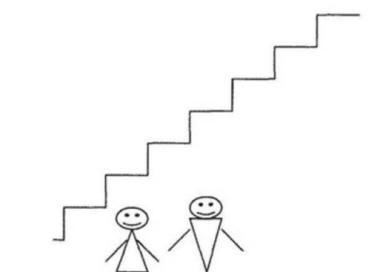 Инструкция«Если всех детей рассадить на этой лесенке, то на трех верхних ступеньках окажутся хорошие дети: умные, добрые, сильные, послушные – чем выше, тем лучше (показывают: «хорошие», «очень хорошие», «самые хорошие»). А на трех нижних ступеньках окажутся плохие дети – чем ниже, тем хуже («плохие», «очень плохие», «самые плохие»). На средней ступеньке дети не плохие и не хорошие. Покажи, на какую ступеньку ты поставишь себя. Объясни почему?»После ответа ребенка, его спрашивают: «Ты такой на самом деле или хотел бы быть таким? Пометь, какой ты на самом деле и каким хотел бы быть». «Покажи, на какую ступеньку тебя поставила бы мама, папа, учитель».Процедура проведенияИспользуется стандартный набор характеристик: «хороший – плохой», «добрый – злой», «умный – глупый», «сильный – слабый», «смелый – трусливый», «самый старательный – самый небрежный». Количество характеристик можно сократить.В процессе обследования необходимо учитывать, как ребенок выполняет задание: испытывает колебания, раздумывает, аргументирует свой выбор.Если ребенок не дает никаких объяснений, ему следует задать уточняющие вопросы: «Почему ты себя сюда поставил? Ты всегда такой?» и т.д.Интерпретация результатовНеадекватно завышенная самооценкаНе раздумывая, ставит себя на самую высокую ступеньку; считает, что мама оценивает его также; аргументируя свой выбор, ссылается на мнение взрослого: «Я хороший. Хороший и больше никакой, это мама так сказала».Завышенная самооценкаПосле некоторых раздумий и колебаний ставит себя на самую высокую ступеньку, объясняя свои действия, называет какие-то свои недостатки и промахи, но объясняет их внешними, независящими от него, причинами, считает, что оценка взрослых в некоторых случаях может быть несколько ниже его собственной: «Я, конечно, хороший, но иногда ленюсь. Мама говорит, что я неаккуратный».Адекватная самооценка  Обдумав задание, ставит себя на 2-ю или 3-ю ступеньку, объясняет свои действия, ссылаясь на реальные ситуации и достижения, считает, что оценка взрослого такая же либо несколько ниже.Заниженная самооценка  Ставит себя на нижние ступеньки, свой выбор не объясняет либо ссылается на мнение взрослого: «Мама так сказала».Если ребенок ставит себя на среднюю ступеньку, это может говорить о том, что он либо не понял задание, либо не хочет его выполнять.Дети с заниженной самооценкой из-за высокой тревожности и неуверенности в себе часто отказываются выполнять задание, на все вопросы отвечают: «Не знаю».Дети с задержкой развития не понимают и не принимают это задание, действуют наобум.Неадекватно завышенная самооценка свойственна детям младшего и среднего дошкольного возраста: они не видят своих ошибок, не могут правильно оценить себя, свои поступки и действия.Самооценка детей 6-7-летнего возраста становится уже более реалистичной, в привычных ситуациях и привычных видах деятельности приближается к адекватной. В незнакомой ситуации и непривычных видах деятельности их самооценка завышенная.Для детей 7-10 лет адекватной считается самооценка, при которой ребенок несколько положительных качеств отмечает на верхней части лесенки, а одно-два качества - в середине лесенки или несколько ниже. Если ребенок выбирает только верхние ступеньки лесенки, можно считать, что его самооценка завышена, он не может или не хочет правильно себя оценить, не замечает своих недостатков. Образ, выстроенный ребенком, не совпадает с представлениями о нем других людей. Такое несовпадение препятствует контактам и может являться причиной асоциальных реакций ребенка.Выбор нижних ступенек свидетельствует о заниженной самооценке. Для таких детей, как правило, характерны тревожность, неуверенность в себе.Если значимые люди (по мнению ребенка) оценивают его так же, как он оценил себя, или дают более высокую оценку - ребенок защищен психологически, эмоционально благополучен.Ф.И._______________ Класс__________  Дата ______ Ф.И._______________ Класс__________  Дата ______ Ф.И._______________ Класс__________  Дата ______ 